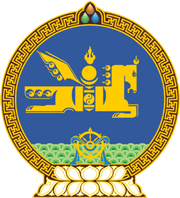 МОНГОЛ  УЛСЫН  ХУУЛЬ 2016  оны  02  сарын  04  өдөр				            Төрийн ордон, Улаанбаатар хотГААЛИЙН АЛБАН ТАТВАРААС ЧӨЛӨӨЛӨХ ТУХАЙ	1 дүгээр зүйл.“Баруун бүсийн эрчим хүчний систем” ТӨХК-ийн Оросын Холбооны Улс болон Бүгд Найрамдах Хятад Ард Улсаас импортолж байгаа цахилгаан эрчим хүчийг гаалийн албан татвараас 2018 оны 01 дүгээр сарын 01-ний өдрийг хүртэл хугацаанд чөлөөлсүгэй.	2 дугаар зүйл.Энэ хуулийг 2015 оны 01 дүгээр сарын 01-ний өдрөөс эхлэн дагаж мөрдөнө.МОНГОЛ УЛСЫН ИХ ХУРЛЫН ДАРГА 				З.ЭНХБОЛД